ANKARA ÜNİVERSİTESİ GAMA MESLEK YÜKSEKOKULUALTERNATİF ENERJİ KAYNAKLARI TEKNOLOJİSİAET122 BİLGİSAYAR DESTEKLİ TASARIM-II DERSİ UYGULAMASIUygulama 4: Perspektif resmi ve ölçüleri verilen parçanın ÖN, SOLYAN ve ÜST görünüşlerini 1:1 ölçeğinde çizerek ölçülendiriniz.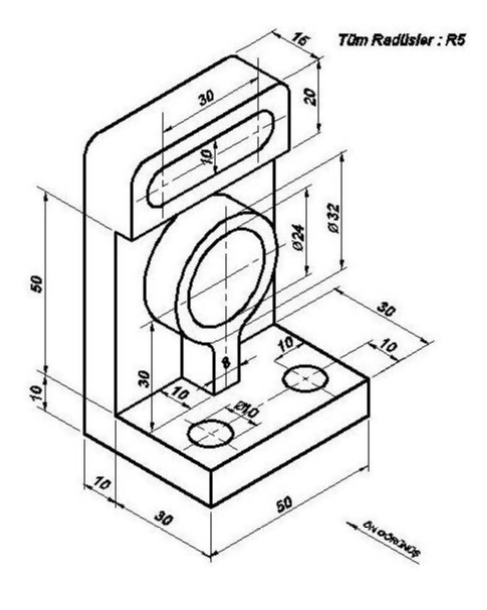 